Дополнительная профессиональная образовательная программа «Менеджмент в образовании» разработана в соответствии с требованиями:Федерального закона от 29.12.2012 № 273-ФЗ «Об образовании в Российской Федерации», Приказа Минобрнауки России от 01.07.2013 № 499 «Об утверждении Порядка организации и осуществления образовательной деятельности по дополнительным профессиональным программам», других нормативных правовых актов.В едином квалификационном справочнике в разделе «Квалификационные характеристики должностей работников образования» оговорены четкие требования к руководителям образовательных заведений. Так, у директора высшего учебного заведения (института или университета) должен быть диплом, подтверждающий его знания в сфере «Государственное и муниципальное управление», «Управление персоналом» и «Менеджмент», а также - пятилетний стаж работы на должности педагога. Аналогичные, чуть менее жёсткие требования предъявляются к директорам и управляющим сотрудникам высшего звена школ и ссузов. Альтернативный способ приданной законности профессиональной деятельности руководителя сферы образования - завершить дополнительную программу «Менеджмент в образовании».ДЛЯ КОГО:Программа предназначена для руководителей дошкольных образовательных и общеобразовательных учреждений, руководителей органов управления образованием субъектов РФ и местных (муниципальных) органов управления образованием), для преподавателей, учителей, директоров, заведующих, которые работают в сфере образования, для предпринимателей, чья работа связана со сферой образования, специалистов по работе с кадрами, а также желающих овладеть необходимыми компетенциями для дальнейшей руководящей работы в школе, ссузе, вузе или органе управления образованием.Лицам, имеющим профильное педагогическое либо управленческое образование, ранее проходившим профпереподготовку по аналогичной программе, достаточно регулярно повышать квалификацию в объёме 72 или 144 академических часов и получить удостоверение о повышении квалификации.Лицам, не имеющим профильного педагогического либо управленческого образования, особенно руководителям рекомендуется пройти профессиональную переподготовку объёмом 260, 520 и 1040 академических часов. Программы от 250 часов позволяют законно получить диплом о профессиональной переподготовке и вместе с ним квалификацию по профессиональным стандартам в соответствии с вступившими с 1 июля 2016 г. изменениями в ТК РФ.Целью курса «Менеджмент в образовании» является ознакомление специалистов с базовыми понятиями и современными тенденциями менеджмента в сфере образования, с его основными задачами и методами их решения, формирование у специалистов современного представления в области образовательного маркетинга.КАК ПРОХОДИТ ОБУЧЕНИЕ:Курсы полностью реализованы в дистанционной форме.На всё время обучения предоставляется личный онлайн-кабинет (вход по логину и паролю), где представлены:лекционный материал в аудиоформате и в формате видеороликов;тексты региональных, федеральных нормативно-правовых актов, разъяснения федеральных органов власти в текстово-графическом формате (файлы PDF);информационно-справочный материал, актуальные образцы профессиональных документов, применяемых в образовательной отчетности;иллюстрации, презентации.Программа «Менеджмент в образовании» предусматривает чтение лекций, а также выполнение самостоятельных заданий и решение практических ситуаций, выполнение тестов.С какой скоростью проходить обучение зависит от самих слушателей. В зависимости от количества академических часов, успешно освоить материал и сдать итоговую аттестацию можно и за неделю и за пару месяцев. Однако не все способны освоить знания в минимальные сроки. В этом случае период обучения продлевается.Итоговая аттестация состоит из компьютерного тестирования (его можно проходить любое количество раз).Ознакомиться с материалами курса Вам поможет демо-версия. Вход в демо-версию курса: https://specialitet.ru/do-demo/801.По итогам обучения Вы получаете:Удостоверение о повышении квалификации или Диплом о профессиональной переподготовке государственного образца – в зависимости от выбранного курса;право «Задать вопрос преподавателю» по email как во время обучения, так и по истечении 3 месяцев.На итоговом документе об образовании не пишется форма обучения! То есть НЕ указывается, что курс дистанционный.Удостоверение о повышении квалификации установленного образца – документ, подтверждающий соответствие занимаемой должности. Диплом о профессиональной переподготовке установленного образца (260 и 520 час) - высшая ступень повышения квалификации. По результатам освоения образовательной программы и успешного прохождения итоговой аттестации Слушателю присваивается квалификация «Менеджер в образовании детей и взрослых».По результатам освоения образовательной программы (1040 час) и успешного прохождения итоговой аттестации Слушателю присваивается квалификация «Мастер управления образовательной организацией», дающая право на профессиональную деятельность в качестве руководителя органов управления образованием субъектов РФ и местных (муниципальных) органов управления образованием.На курсах повышения квалификации изучаются проблемы и вопросы, связанные с профессиональным управлением образовательными заведениями, делается акцент на управленческие блоки:история развития управления образовательным учреждением;нормативно-правовые основы управления образовательным учреждением;основы управления образовательными системами и учреждениями;сущность и особенности управления персоналом в системе образования.На курсах профессиональной переподготовки изучаются вопросы, связанные с управлением развития образовательных организаций.Программа переподготовки второго уровня также разбита на тематические блоки:особенности образовательного маркетинга и финансово-экономические основы управления образовательным учреждением,информационные технологии в управлении образованием,деловой этикет и делопроизводство в системе образования,управление и оценка качества образовательного процесса.Возможность компетентного управления проектами - очень сложная деятельность в обширной системе управления образованием. Именно поэтому данный блок занимает центральное положение в профпереподготовке образовательных менеджеров. Здесь много внимания отводится на рассмотрение стратегических вопросов, связанных с ведением деятельности образовательного заведения.Программа объёмом 1040 часов нередко приравнивается к получению второго или последующего высшего образования. По сравнению с другими программами менеджмента в образовании, в программу объёмом 1040 часов добавлены подразделы:Образовательное право, экономика и государственная политика в сфере образования;Система образования в РФ и стратегия её развития;Менеджмент организаций сферы образования, государственные и рыночные механизмы регулирования;Прикладные аспекты стратегического и финансового менеджмента в образовании;Теория и технологии управления образовательным учреждением;Экономика и финансы образовательного учреждения;Трудовые отношения в организациях системы образования;Управление государственными и муниципальными закупками;Менеджмент качества образовательного процесса;Взаимодействие образовательной системы и рынка труда;Экономическая эффективность и результативность образования.Стоимость обучения*:* предусмотрены скидки за: количество слушателей; наличие у слушателей сертификатов, свидетельств, удостоверений, дипломов по аналогичным программам.Наш адрес: г.Смоленск, ул. Коммунистическая, 6, учебный центр ООО «Консультационный центр» (Группа компаний «Выбор»)Регистрация на курсы: Тел.: (4812) 701-202; сот.60-67-27; сот.8-910-117-83-97Эл.почта: umc@icvibor.ruСайт: http://icvibor.ru/rent/До начала обучения необходимо:Заключить договор;произвести предоплату или оплату (гарантийное письмо); приготовить скан-копии 2-й и 3-й страницы паспорта; разворота диплома о высшем или среднем профессиональном образовании; свидетельства о заключении (расторжении) брака, если Вы меняли фамилию.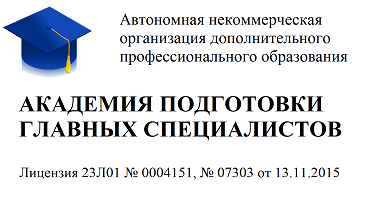 АНО ДПО «Академия подготовки главных специалистов» в лице эксклюзивного регионального Партнёра Академии на территории Смоленской области -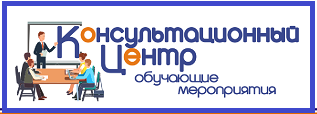 ООО «Консультационный центр»осуществляют круглогодичный набор слушателей (с любого понедельника), желающих получить дополнительное профессиональное образование по программе:«МЕНЕДЖМЕНТ В ОБРАЗОВАНИИ» в объеме:40 академических часов с выдачей УДОСТОВЕРЕНИЯ о повышении квалификации;72 академических часа с выдачей УДОСТОВЕРЕНИЯ о повышении квалификации;144 академических часа с выдачей УДОСТОВЕРЕНИЯ о повышении квалификации;260 академических часов с выдачей ДИПЛОМА о профессиональной переподготовке;520 академических часов с выдачей ДИПЛОМА о профессиональной переподготовке;1040 академических часов с выдачей ДИПЛОМА о профессиональной переподготовке осуществляют круглогодичный набор слушателей (с любого понедельника), желающих получить дополнительное профессиональное образование по программе:«МЕНЕДЖМЕНТ В ОБРАЗОВАНИИ» в объеме:40 академических часов с выдачей УДОСТОВЕРЕНИЯ о повышении квалификации;72 академических часа с выдачей УДОСТОВЕРЕНИЯ о повышении квалификации;144 академических часа с выдачей УДОСТОВЕРЕНИЯ о повышении квалификации;260 академических часов с выдачей ДИПЛОМА о профессиональной переподготовке;520 академических часов с выдачей ДИПЛОМА о профессиональной переподготовке;1040 академических часов с выдачей ДИПЛОМА о профессиональной переподготовке Форма обученияПродолжительность обученияДокумент об окончании курсаСтоимость руб/челДистанционно40 часовудостоверение2900Дистанционно72 часаудостоверение3400Дистанционно144 часаудостоверение5900Дистанционно260 часовдиплом8900Дистанционно520 часовдиплом12900Дистанционно1040 часовдиплом25800